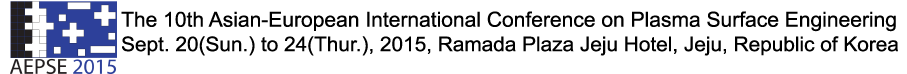 NameRalf BandorfEducationEducationperiodDetails1998Studied Physics at Friedrich-Alexander University Erlangen/Nuremberg, Germany (Focused on preparation of metastable ironsilicides and phase characterization by LEED)2002PhD in Mechanical Engineering from Fraunhofer IST / Carolo Wilhelmina Technical University Braunschweig, Germany. (His thesis focused on submicron tribloogical  coatings for electromagnetic microacutators)Professional experienceProfessional experiencePeriodDetails1998Joined Fraunhofer IST for his PhD thesis2002Fraunhofer IST as a scientist, specifically as Project leader in Group Micro and Sensor Technology with a Focus on PVD and PACVD coatings.2002Plastic metallization for flexible circuits, piezoresistive materials(especially based on DLC), electrical conductive and insulating coatings as well as magnetic thin filmsOrganizational experience & AwardsOrganizational experience & AwardsPeriodDetails2007Head of Group “Sensoric Functional Coatings”.2009~Assistant HIPIMS TAC Chair at the Society of Vacuum Coaters2009~2013HIPP processes – conference Chairman of the international Conference on Fundamentals and Applications of HIPIMS and Action Chair of the COST Action MP0804 : Highly ionized pulse plasma processes.2014SVC Mentor Award “for his remarkable development of the High Power Impulse Magnetron Sputtering(HIPMS) process at an industrial scale and establishing the HIPIMS community in Europe and worldwide”2015~Head of Group “Highly lonized Plasmas and PECVD” at Fraunhofer IST.(Focused on PACVD with different excitation, plasma sources, hollow cathode processes, especially gas flow sputtering, and HIPIMS.2015~2016Assistant Program Chaiman - A European scientific networking activity gathering experts worldwide in the field of HIPP plasmas, especially HIPIMS.2017~2018Program Chairman at the SVC TechCon.